 EDDAH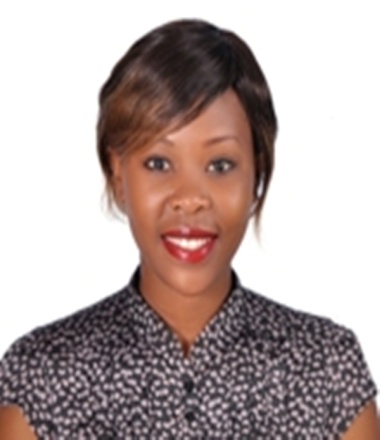 EDDAH.365305@2freemail.com 	 SummaryTeam Leader with effective leadership skills, strong attention to details, providing an outstanding customer service skills and training to the Team to achieve same goal. I have 3years in Retail Industry and Administration experience to handle customer complaints and solving problematic situations. Aspiring to associate with an organization which offers a congenial environment for growth.Skills Achieved Problem solvingStrong Communication SkillsGeneral Accounting SkillsInventory HandlingGood customer serviceLeadership skillsWork ExperienceDubai Parks And Resort,Jebe ali DubaiLego land DubaiOCT 2016-PresentTeam LeaderDutiesProvides excellent guest service leading by example to the teamSchedules, assigns and supervises the activities of retail associates to ensure timely and efficient completion of daily responsibilitiesResponsible for merchandise display, stocking and merchandise requisitions from warehouse to sale area.Updating monthly and daily per cap for the store to ensure the team is aware of the target and constantly strives to maximize sales potential.Ensuring the Sales Associates are fully trained ongoing basis, about guest service standard selling techniques and product knowledge.Ensures store maintenance, safety and security.Assist and resolves guest complaints and inquiries.Participate in enforcement of department policies and procedureEnsures smooth running of the business in the absence of supervisor/Manager.Liwa Trading Enterprises, LLC Abu DhabiNov 2014 – AUGUST 2016 Senior Sales ConsultantDutiesCommunicating with customers, employees and other individual to answer query and explain informationBeing responsible for processing cash and card payments.Be involved in stock control and management.Ensuring all customers are happy and contented to the extent once they leave the shop.Being responsible in assisting the visual merchandiser to merchandise the store such as displaying, doing the over heads and dressing of mannequins.Responsible in In- store tasks like replenishing, pricing of items and displaying the product as per brand’s standardReceiving and counting of delivered stock as per company policy.Demonstrate usage and benefits of our products to customersExposure Interlink Enterprises Nairobi, KenyaJan 2014– October 2014Administrative AssistantDuties Assisting in the day to day routine such as receiving calls, fax documents and Photocopying Meeting and greeting clients and visitors Perform general clerical duties i.e. handling and maintaining petty cash Maintaining Hard copy and electronic filling. Maintain and distribute staff weekly schedule Direct clients to the respective offices Maintain reception cleanliness. Education ExperienceJune 2012-June2013Vision institute of professional Studies Nairobi, KenyaKenya Accounting Technician Certificate Attained (PASS)Jan2012-March2012Kenya Institute of Professional StudiesQuickBooks Attained (DISTICTION)Jan2005-Nov2009Thingithu Secondary SchoolKenya Certificate Of Secondary Education Attained (Grade C Plain) Applicant certification I certify that, all the information attached to these curriculum vitae is true and correct to the best of my knowledge and belief